Министерство науки и ВЫСШЕГО  ОБРАЗОВАНИЯ российской федерации
«КРАСНОЯРСКИЙ ГОСУДАРСТВЕННЫЙ ПЕДАГОГИЧЕСКИЙ
УНИВЕРСИТЕТ им. В.П. Астафьева»(КГПУ им. В.П. Астафьева)КАФЕДРА МЕТОДИКИ ПРЕПОДАВАНИЯ СПОРТИВНЫХ ДИСЦИПЛИНИ НАЦИОНАЛЬНЫХ ВИДОВ СПОРТА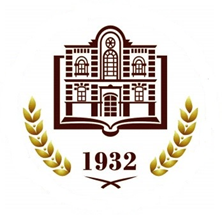 РАБОЧАЯ ПРОГРАММА ДИСЦИПЛИНЫТЕОРИЯ И МЕТОДИКА ОБУЧЕНИЯ БАЗОВЫМ ВИДАМ СПОРТА:гимнастикаНаправление подготовки: «Педагогическое образование»Профиль:«Физическая культура»Квалификация:44.03.01  БакалаврКрасноярск  2018Учебная программа составлена доцентом Ветровой И.В.,  доцентом Люлиной Н.В., ст. преподавателем Тарапатиным С.В.Учебная программа обсуждена на заседании кафедры методики преподавания спортивных дисциплин и национальных видов спортапротокол № __1__ от "_5_" _сентября_2018 г.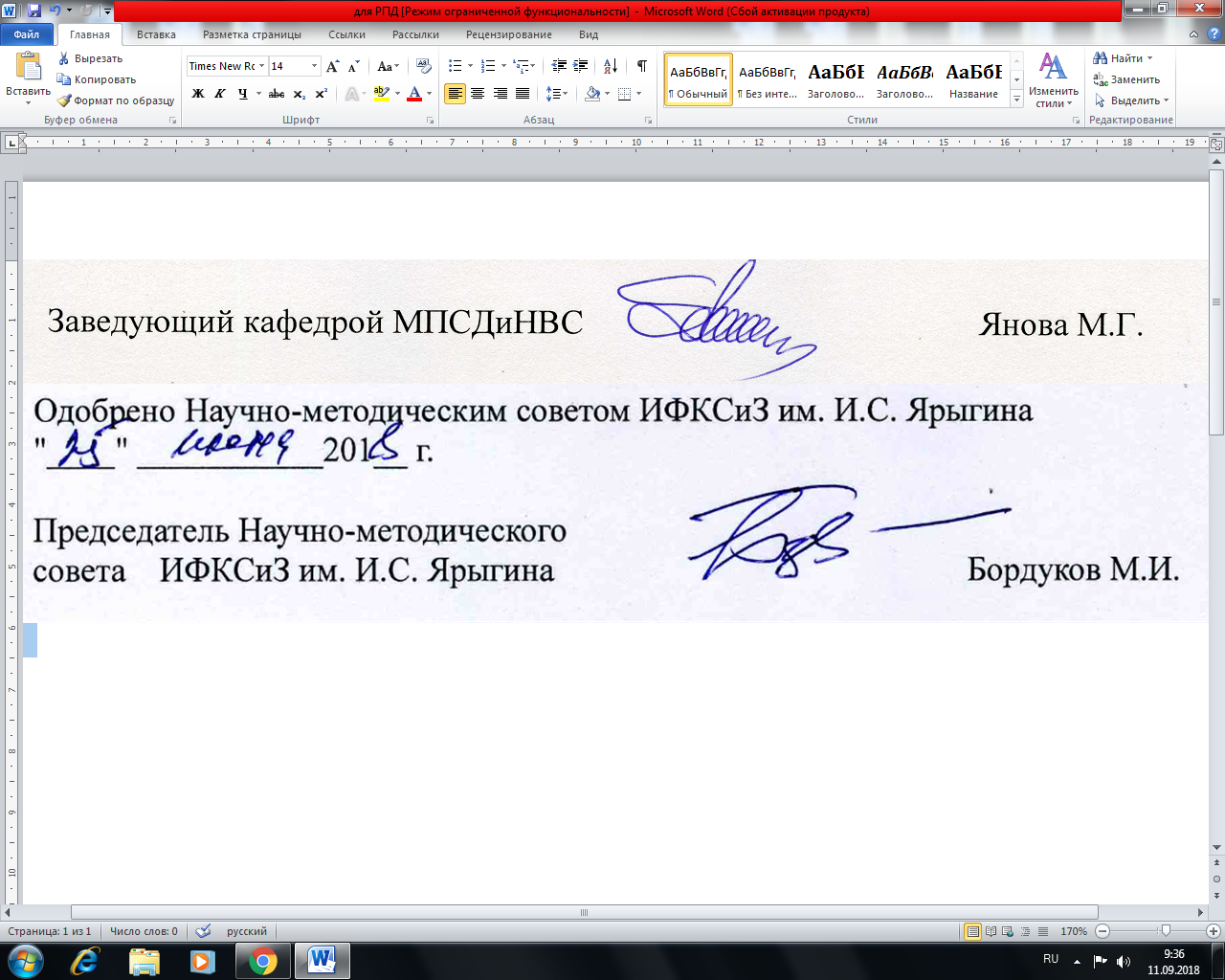 Пояснительная запискаМесто дисциплины в структуре образовательной программыРабочая программа дисциплины «Теория и методика обучения базовым видам спорта: Гимнастика» для подготовки обучающихся по направлению подготовки: 44.03.01   Педагогическое образование, Направленность (профиль) образовательной программы: Физическая культура разработана в соответствии с требованиями федерального государственного образовательного стандарта высшего образования (уровень бакалавриата), утверждённого приказом Министерства образования и науки Российской Федерации от 21.11.2014г. № 1505 (зарегистрировано в Минюсте России 19.12.2014г. № 35263), профессиональным стандартом «Педагог», утверждённого приказом Министерства труда и социальной защиты РФ № 544н (зарегистрировано в Минюсте России 6.12.2013г. № 30550).Дисциплина «Гимнастика» входит в модуль «Теория и методика обучения базовым видам спорта» и изучается  во 2 семестре - на первом курсе; в  3,4 семестрах - на втором курсе; в 5,6 семестрах - на третьем курсе.Код модуля в учебном плане – Б1.В.05. Код дисциплины в учебном плане – Б1.В.05.01.Общая характеристика (аннотация) модуля            Цель модуля: Формирование системы научно-практических знаний, умений и компетенций в области преподавания базовых видов спорта и реализация их в своей профессиональной деятельности.            Задачи освоения модуля: - Формирование теоретических знаний и практического опыта, необходимого в проведении гимнастики и подвижных игр;- Развитие способностей к действиям, необходимым в повседневной практической деятельности, а также в других видах спорта;- Совершенствование двигательные качества и содействовать повышению возможностей функциональных систем организма, влияющих на выполнение двигательной деятельности;- Формирование умения экономно и целесообразно выполнять двигательные действия;- Развитие способностей анализировать, сопоставлять, обобщать и делать выводы по проведению базовых видов спорта.Вид(ы) профессиональной деятельности (согласно ФГОС ВО): Педагогический вид деятельностиТрудоёмкость дисциплиныНа дисциплину выделяется 288 часов (8 з.е.), в том числе 116 часов на аудиторные занятия, 136 часа на самостоятельную работу,  36 часа на контроль, форма контроля –экзамен ( 6 семестр).Цель освоения дисциплины: формирование у студентов-бакалавров системы знаний о системе образования в целом; системы научно-практических знаний, умений и компетенций в области преподавания гимнастики и реализация их в своей профессиональной деятельности.Планируемые результаты обученияКонтроль результатов освоения дисциплиныТекущий контроль успеваемости осуществляется путём оценки результатов выполнения заданий, практических, самостоятельных работ, посещения занятий.Итоговый контроль по дисциплине (промежуточная аттестация) осуществляется в форме зачёта, на котором оценивается творческая работа, выполняемая в течение семестра и экзамена на котором оцениваются ответы на вопросы дисциплины.Оценочные средства результатов освоения дисциплины, критерии оценки выполнения заданий представлены в разделе «Фонды оценочных средств для проведения промежуточной аттестации».Перечень образовательных технологий, используемых при освоении дисциплины:- современное традиционное обучение (лекционно – семинарская - зачётная система);- интерактивные технологии (дискуссия);- технология проектного обучения (кейс-метод);- проблемное обучение.Лист согласования рабочей программы дисциплины с другими дисциплинами образовательной программына 201___/___ учебный годЗаведующий кафедрой					                М.Г. ЯноваПредседатель НМС ИФКСиЗ им. И.С. Ярыгина		                М.И. Бордуков «___»___________201___г.Технологическая карта обучения дисциплинеГимнастикастудентов ООПНаправление подготовки: 44.03.01Педагогическое образование Направленность (профиль) образовательной программы: Физическая культура по очной форме обучения(общая трудоёмкость 8 з.е.) Содержание основных разделов и тем дисциплины Раздел 1.  Гимнастика как спортивно - педагогическая дисциплинаТема 1. Исторический обзор развития гимнастикиПроисхождение гимнастики и основные закономерности ее развития.Гимнастика у древних народов, в Средние  века и в дореволюционной России.Введение гимнастики в школьные программы в государствах Западной Европы и в дореволюционной России.Тема 2. Гимнастическая терминологияТребования предъявляемые к терминологии.Терминология и правила записи общеразвивающих, вольных упражнений и упражнений на гимнастических снарядах.Словарь основных гимнастических терминов.Тема 3. Предупреждение травматизма на занятиях гимнастикойТравмы и причины их возникновения.Страховка и помощь как мера предупреждения травматизма и метод обучения.Особенности страховки и помощи при выполнении упражнений на гимнастических снарядах и вольных упражнениях.Тема 4. Разработка и проведение комплекса общеразвивающих упражнений без предметов, с предметамиПравила и формы записи ОРУ, проводимых поточным, поточно-проходным способом и в движении..Правила и формы записи ОРУ, проводимых в кругу, в колоннах, в шеренгах, в парах, в тройках..Правила и формы записи ОРУ, проводимых на снарядах. (скамейка, стенка) и с предметами.Правила и формы записи ОРУ, проводимых игровым и круговым способом.Тема 5. Учебная комбинация из акробатических элементовТема 6. Сдача нормативов по ОФПЮноши:Сгибание разгибание рук в упоре лежа с „хлопком”;Подтягивания в висе на перекладине;Поднимание ног в висе на гимнастической стенке;Сгибание разгибание рук в упоре на брусьях;Сгибание-разгибание туловища в тазобедренном суставе лежа на спине.Девушки:Сгибание разгибание рук в упоре лежа;Сгибание-разгибание туловища в тазобедренном суставе лежа на спине;Подтягивания в висе стоя на нижней жерди;Шпагаты (3 шпагата);„Мост” из положения лежа на спине.Раздел 2. Основы техники выполнения элементов на гимнастических снарядах и  методика проведения подготовительной части урокаТема 7. Методика обучения элементов на гимнастических снарядахМетоды обучения элементам.Принципы обучения элементам на снарядах.Приемы страховки и помощи при обучении элементам на гимнастических на снарядах.Тема 8.   Методика проведения подготовительной части урока: проведение ОРУ различными способами-  Задачи, решаемые в подготовительной части урока.-  Содержание подготовительной части урока.-  Способы проведения подготовительной части урока.Проведение ОРУ фронтальным способом (раздельным);Проведение ОРУ поточным способом;Проведение ОРУ поточно-проходным способом;Проведение ОРУ в кругу;Проведение ОРУ в колоннах, в шеренгах;Проведение ОРУ в парах, в тройках;Проведение ОРУ на снарядах (скамейка, стенка);Проведение ОРУ с предметами;Проведение ОРУ игровым способом;Проведение ОРУ по станциям (круговой способ).Тема 9. Учебная комбинация на вольных упражненияхТема 10. Учебная комбинация на коне-махах; бревнеТема 11. Учебная комбинация на кольцахТема 12. Техника выполнения опорного прыжкаТема 13. Учебная комбинация на параллельных и разновысоких брусьяхТема 14. Учебная комбинация на перекладинеРаздел 3.  Школьный урокТема 15. Методика проведения школьного урокаСодержание школьной программы для младшего школьного возраста.Особенности проведения школьного урока.Способы организации самостоятельных занятий физическими упражнениямиОбучение организации и проведению соревнованийТема 16. Методика проведения школьного урока в младшем школьном возрастеПроведение подготовительной части урока;Проведение основной части урока;Проведение заключительной части урока.Тема 17. Методика проведения школьного урока в среднем школьном возрастеПроведение подготовительной части урока;Проведение основной части урока;Проведение заключительной части урока.Тема 18. Методика проведения школьного урока в старшем школьном возрастеПроведение подготовительной части урока;Проведение основной части урока;Проведение заключительной части урока.Тема 19. Педагогические наблюдения Составление протокола хронометрии;Составление протокола пульсометрии;Проведение педагогического анализа урока.Тема 20. Нормативы СФПДевушки:Стойка на голове (в/у);Подъем переворотом толчком одной, махом другой, в упор на в/ж (брусья);Приседания на правой левая вперед (бревно);Упор углом (параллельные брусья);Шпагаты (3 вида).Юноши:Стойка на руках (в/у);Подъем переворотом (перекладина);Силой согнувшись, стойка на плечах и опускание в упор углом (брусья);Упор углом (кольца);Канат (без помощи ног).Тема 21. Учебная комбинация на вольных упражненияхТема 22. Учебная комбинация на коне - махах; бревне Тема 23. Учебная комбинация на кольцахТема 24. Учебная комбинация на перекладинеТема 25.. Техника выполнения опорного прыжка Тема 26. Учебная комбинация на параллельных и разновысоких брусьях Раздел 4. Основы техники и методика обучения элементов на гимнастическихснарядахТема 27. Учебная комбинация на вольных упражненияхТема 28. Учебная комбинация на коне - махах; бревне Тема 29. Учебная комбинация на кольцахТема 30. Учебная комбинация на перекладинеТема 31.. Техника выполнения опорного прыжка Тема32. Учебная комбинация на параллельных и разновысоких брусьях Раздел 5. Основы техники и методика обучения элементов на гимнастических   снарядахТема 33. Формы организации занятий  гимнастикой во внеучебное (внеклассное) время.Тема 34. Приемы страховки и помощи. Различия применения приемов страховки и помощи на данных снарядах.Применение разнообразных вспомогательных снарядов и технических средств обучения.Тема 35. Основы техники гимнастических упражнений. Техника гимнастических упражнений общие закономерности, лежащие в ее основе.Статические упражнения.Динамические упражнения.Вращательные движения.Хлестовые движения.Силовые и маховые упражнения.Последовательность анализа техники гимнастических упражнений.Тема 36. Основы обучения гимнастическим упражнениям.Методологическая и теоретическая основа процесса обучения.Индивидуальный и личностный подход к обучению гимнастическим упражнениям.Научность обучения и его воспитательное значение.Содержание научных и практических знаний в гимнастике.Умения и навыки в гимнастике.Специфические особенности методики формирования двигательных навыков в гимнастике.Диалектическая взаимосвязь знаний, умений, навыков и способностей гимнастов.Обучение гимнастическим упражнениям. Тема 37. Организация и проведение соревнований по гимнастике в школеПоложение о соревнованиях.Права и обязанности участников соревнований, представителей команд и тренеров.Состав судейской коллегии. Права и обязанности судей.Оценка упражнений. Классификация ошибок и их учет в оценке. Классификация трудности гимнастических элементов.Содержание классификационных программ по спортивной гимнастике.Тема 38.  Планирование учебной работы по гимнастике в школе, виды планирования.Значение и задачи планирования учебной работы по гимнастике в школе.Виды планирования.Основные документы планирования.Учет учебной работы, его значение  и задачи.Особенности планирования учебного материала по гимнастике в школе.Тема 39.  Выполнение произвольной программы на гимнастических снарядахМетодические рекомендации по освоению дисциплиныСамостоятельная работа студентов является важной составляющей организации учебного процесса по изучению дисциплины «Гимнастика»Самостоятельная работа по дисциплине проводится с целью:- систематизации и закрепления полученных теоретических знаний и практических умений обучающихся;- углубления и расширения теоретических знаний;- развития познавательных способностей и активности обучающихся: - формирования самостоятельности;  - развития исследовательских умений. В учебном процессе высшего учебного заведения выделяют два вида самостоятельной работы: аудиторная и внеаудиторная.Аудиторная самостоятельная работа по дисциплине выполняется на учебных занятиях под непосредственным руководством преподавателя и по его заданиям.Внеаудиторная самостоятельная работа выполняется студентом по заданию преподавателя, но без его непосредственного участия. Внеаудиторная самостоятельная работа является обязательной для каждого студента, а ее объем определяется учебным планом.Внеаудиторная самостоятельная работа по дисциплине   включает такие формы работы, как:- изучение  программного материала дисциплины (работа с учебником и  конспектом лекции);- изучение рекомендуемых литературных источников;- конспектирование источников;- подготовка материалов для анализа ситуаций; - работа с электронными информационными ресурсами и ресурсами Internet;- составление плана и тезисов ответа на  семинарском занятии;- составление схем, таблиц для систематизации учебного материала; - решение кейсов и ситуационных задач;- подготовка презентаций;- ответы на контрольные вопросы;- аннотирование, реферирование, рецензирование текста;- написание эссе, докладов;- подготовка к зачету.Критериями оценки результатов внеаудиторной самостоятельной работы студента  являются:- уровень освоения учебного материала,- умение использовать теоретические знания при выполнении практических задач,- полнота общеучебных представлений, знаний и умений по изучаемой теме, к которой относится данная самостоятельная работа,- обоснованность и четкость изложения ответа на поставленный по внеаудиторной самостоятельной работе вопрос,- оформление отчетного материала в соответствии с известными или заданными преподавателем требованиями, предъявляемыми к подобного рода материалам.Бакалаврам рекомендуется обязательное использование при подготовке дополнительной литературы, которая поможет успешнее и быстрее разобраться в поставленных вопросах и задачах.ТЕХНОЛОГИЧЕСКАЯ КАРТА РЕЙТИНГА ДИСЦИПЛИНЫ*Перечень форм работы текущей аттестации определяется кафедрой или ведущим преподавателемСоответствие рейтинговых баллов и академической оценки:*При количестве рейтинговых баллов более 100, необходимо рассчитывать рейтинг учебных достижений обучающегося для определения оценки кратно 100 баллов.Министерство науки и ВЫСШЕГО  ОБРАЗОВАНИЯ российской федерации
«КРАСНОЯРСКИЙ ГОСУДАРСТВЕННЫЙ ПЕДАГОГИЧЕСКИЙ
УНИВЕРСИТЕТ им. В.П. Астафьева»(КГПУ им. В.П. Астафьева)Кафедра-разработчик: кафедра методики преподавания спортивных дисциплин и национальных видов спортаФОНДОЦЕНОЧНЫХ СРЕДСТВдля проведения текущего контроля и промежуточной аттестации обучающихсягимнастика (наименование дисциплины/модуля/вида практики)Направление подготовки:44.03.01  Педагогическое образование Направленность (профиль) образовательной программы:Физическая культура квалификация (степень):Бакалавр  Составители:  доцент Ветрова И.В.,  доцент Люлина Н.В., ст. преподаватель Тарапатин С.В.1. Назначение фонда оценочных средствЦелью создания ФОС дисциплины «Гимнастика» является установление соответствия учебных достижений запланированным результатам обучения и требованиям основной профессиональной образовательной программы, рабочей программы дисциплины.ФОС по дисциплине решает задачи:- контроль и управление процессом приобретения студентами необходимых знаний, умений, навыков и уровня сформированности компетенций, определенных в ФГОС ВО по соответствующему направлению подготовки;- контроль (с помощью набора оценочных средств) и управление (с помощью элементов обратной связи) достижением целей реализации ООП, определенных в виде набора общепрофессиональных и профессиональных компетенций выпускников;- обеспечение соответствия результатов обучения задачам будущей профессиональной деятельности через совершенствование традиционных и внедрение инновационных методов обучения в образовательный процесс Университета.ФОС разработан на основании нормативных документов:- ФГОС по направлению 44.03.01 Педагогическое образование. Направленность(профиль) образовательной программы: Физическая культура- образовательных программ высшего образования по направлению 44.03.01Педагогическое образование. Направленность(профиль) образовательной программы: Физическая культура - Положения о формировании фонда оценочных средств для текущего контроля успеваемости, промежуточной и итоговой аттестации обучающихся по образовательным программам высшего образования – программам бакалавриата, программам магистратуры, программам подготовки научно-педагогических кадров в аспирантуре в федеральном государственном бюджетном образовательном учреждении высшего образования «Красноярский государственный педагогический университет им. В.П. Астафьева» и его филиалах.2. Перечень компетенций с указанием этапов их формирования в процессе изучения дисциплины2.1. Перечень компетенций, формируемых в процессе изучения дисциплины:а) общекультурные компетенции:- способность к самоорганизации и самообразованию (ОК-6);- готовность поддерживать уровень физической подготовки, обеспечивающий полноценную деятельность (ОК-8).2.2. Этапы формирования  и оценивания  компетенций3. Фонд оценочных средств для промежуточной аттестации1. Оценочное средство - вопросы к экзамену.2. Оценочное средство - типовые задания  к зачёту.Критерии оценивания по оценочному средству 1 – вопросы к экзамену,  по оценочному средству 2 – типовые задания  к зачёту.4. Фонд оценочных средств для текущего контроля успеваемости4.1. Фонды включают следующие оценочные средства:1 - оформление библиографического списка по заданной теме;2 - составление различных видов конспектов;3 - подготовка презентации доклада в Power Point;4 - подготовка устного сообщения;            5 - сдача практических тестов6 - выполнение и проведение комплексов упражнений            7 – выполнение учебных комбинаций на гимнастических снарядах4.2. Критерии оценивания4.2.1. Критерии оценивания по оценочному средству 1 – оформление библиографического списка по заданной теме.4.2.2. Критерии оценивания по оценочному средству 2 – составление различных видов конспектов.4.2.3. Критерии оценивания по оценочному средству 3– подготовка презентации доклада в Power Point.4.2.4. Критерии оценивания по оценочному средству 4– подготовка устного сообщения.              4.2.5. Критерии оценивания по оценочному средству 5 – сдача практических тестов4.2.6. Критерии оценивания по оценочному средству 6 – выполнение и проведение комплексов упражнений4.2.7. Критерии оценивания по оценочному средству 7 - выполнение учебных комбинаций на гимнастических снарядах5. Учебно-методическое и информационное обеспечение фондов оценочных средств (литература; методические указания, рекомендации, программное обеспечение и другие материалы, использованные для разработки ФОС).Азарова Р.Н., Золотарева Н.М. Разработка паспорта компетенции: Методические рекомендации для организаторов проектных работ и профессорско-преподавательских коллективов вузов. Первая редакция. М.: Исследовательский центр проблем качества подготовки специалистов, Координационный совет учебно-методических объединений и научно-методических советов высшей школы, 2010. - 52 с.Методика оценки уровня квалификации педагогических работников. Под ред. В.Д. Шадрикова, И.В. Кузнецовой. М., 2010.- 178 с.Шалашова М.М. Компетентностный подход к оцениванию качества химического образования. Арзамас: АГПИ, 2011.- 384 с. С.244 – 253.Шкерина Л.В. Измерение и оценивание уровня сформированности профессиональных компетенций студентов – будущих учителей математики: учебное пособие; Краснояр. гос. пед. ун-т им. В.П. Астафьева. Красноярск, 2014. - 136 с.6. Оценочные средства для промежуточной аттестации6.1. Типовые задания к зачёту по дисциплине «Гимнастика»1 курс. ЗАДАНИЕ 1. Методика проведения подготовительной части урока: проведение ОРУ различными способами. ЗАДАНИЕ 2.   Выполнить учебную комбинацию из акробатических элементов.             ЗАДАНИЕ 3.  Выполнить нормативы ОФП.2 курс.            ЗАДАНИЕ 1. Провести подготовительную часть урока различными способами.            ЗАДАНИЕ 2.   Выполнить учебные комбинации  на гимнастических снарядах.         ЗАДАНИЕ 3. Используя каталоги библиотеки КГПУ им. В.П. Астафьева, подобрать литературу по заданной преподавателем теме и оформить библиографический список в соответствии с требованиями ГОСТ. 3 курс.            ЗАДАНИЕ 1. Провести школьный урок для различных возрастов.            ЗАДАНИЕ 2.   Провести педагогические наблюдения.            ЗАДАНИЕ 3.   Выполнить учебную комбинацию из акробатических элементов.            ЗАДАНИЕ 4.  Выполнить нормативы СФП.            ЗАДАНИЕ 5.   Выполнить учебную комбинацию из акробатических элементов            ЗАДАНИЕ 6. Подготовьте презентацию к докладу в соответствии с правилами создания презентации в программе Power Point (Приложение 3)  4 курс            ЗАДАНИЕ 1.   Выполнить учебную комбинацию из акробатических элементов            ЗАДАНИЕ 2. Подготовьте презентацию к докладу в соответствии с правилами создания презентации в программе Power Point (Приложение 3) 5 курс.         ЗАДАНИЕ 1. Используя методику подготовки к устному выступлению (Приложение 4), подготовить устный доклад на заданную тему. Представить подготовленный доклад группе студентов.         ЗАДАНИЕ 2. Используя каталоги библиотеки КГПУ им. В.П. Астафьева, подобрать литературу по заданной преподавателем теме и оформить библиографический список в соответствии с требованиями ГОСТ. ЗАДАНИЕ 3. Подготовить презентацию к докладу в соответствии с правилами создания презентации в программе Power Point 7. Оценочные средства для текущего контроля успеваемости1 курс.ЗАДАНИЕ 1. -  Способы проведения ОРУ.ЗАДАНИЕ 2.Выполнение акробатических элементов.2 курс.ЗАДАНИЕ 1. -  Способы проведения ОРУ различными способами.ЗАДАНИЕ 2.-  Написание конспекта подготовительной части урока.ЗАДАНИЕ 3. Используя каталоги библиотеки КГПУ им. В.П. Астафьева, подберите литературу по заданной преподавателем теме и оформите библиографический список в соответствии с требованиями ГОСТ.3 курс.ЗАДАНИЕ 1.- Проведение отдельных частей урокаЗАДАНИЕ 2.- Проведение педагогических наблюденийЗАДАНИЕ 3. Используя методику подготовки к устному выступлению (Приложение                                                 2) подготовьте        устный доклад на заданную тему. Представьте подготовленный доклад группе студентов.ЗАДАНИЕ 4. Используя каталоги библиотеки КГПУ им. В.П. Астафьева, подберите литературу по заданной преподавателем теме и оформите библиографический список в соответствии с требованиями ГОСТ.ЗАДАНИЕ 5. Подготовьте презентацию к докладу в соответствии с правилами создания презентации в программе Power Point ЗАДАНИЕ6. Выполнить отдельные элементы на гимнастических снарядах.	 8. Оценочное средство - вопросы к экзамену.Вопросы к экзамену по дисциплине: гимнастика на 3 курсеИстория спортивной гимнастики  Методика проведения перестроений (в две шеренги, в три шеренги )Методика проведения передвижений (противоходом, по диагонали, змейкой, по кругу)Методика проведения упражнений в движении  Гимнастическая терминология и её значение Запись и методика проведения ОРУ фронтальным способомТребования, предъявляемые к терминологии Запись и методика проведения ОРУ с предметами Способы образования терминов Запись и методика проведения ОРУ с гимнастической скамейкой  Правила применения терминов Запись и методика проведения ОРУ в парах Правила сокращения терминов Показ  положений и движений туловища Термины общеразвивающих упражнений Показ положений и движений рук Место, задачи и содержание гимнастики в школьных программах по физическому воспитаниюПоказ положений и движений ног Урок гимнастики в школеПоказ  исходных положений в ОРУ (стойки, седы)Подготовительная часть урока в школеПоказ  исходных положений в ОРУ (выпады, наклоны)Основная часть урока в школеПоказ  исходных положений в ОРУ (приседы, равновесие)Заключительная часть урока в школеПоказ  исходных положений в ОРУ (упоры)Методы обучения упражнений в школе Основные требования и методические указания к проведению урока по гимнастике Связь физических  упражнений с мелодиейФизическая нагрузка на уроке Регулирование физической нагрузки на уроке Общая и моторная плотность урока Основные акробатические элементы на уроке гимнастики  (перечислить)Подготовка учителя к уроку ОФП на занятиях по гимнастике – понятие, значение, показ.Содержание урока по гимнастике в младших классах Точки гимнастического зала Содержание урока по гимнастике в средних классах Содержание урока по гимнастике в старших классах Перечислить и показать виды гимнастического многоборья  Составить физиологическую кривую урока по гимнастике.Дать характеристику основной части урока.Приемы помощи и страховки при обучении элементов в гимнастике.Методы обучения в гимнастике, отличительные особенности обучения.Формы организации занятий по гимнастике в школе, дать характеристику одной из форм.Основные требования и методические указания к проведению урока по гимнастике.Плотность урока. Методы и приемы регулирования функциональной и психической нагрузки занимающихся.Состав судейской коллегии соревнований по гимнастике.Самостоятельные формы занятий гимнастикой (зарядка, выполнение домашнего задания, индивидуальные тренировки), их организация, содержание и методика проведения.Правила применения терминов, правила сокращения гимнастических терминов.Составить физиологическую кривую урока по гимнастике с учетом частей урока и дать ее характеристику.Особенности организации, содержании и методика проведения внеклассной работы по гимнастике.Программа соревнований по гимнастике. Составить форму заявки на соревнование.Подготовка учителя к уроку.Особенности методики проведения гимнастики с детьми среднего школьного возраста.Развитие спортивной гимнастики в СССР и России.Особенности методики проведения урока с детьми младшего школьного возраста.Требования предъявляемые к терминологии по гимнастике.Обязанности главного судьи на соревнованиях по гимнастике.Составить положение о соревнованиях по гимнастике.Задачи гимнастики.Особенности занятий гимнастикой с женскими группами.Правила, сокращающие запись упражнений. Приемы сокращения записи общеразвивающих упражнений и упражнений на снарядах.Обязанности заместителей главного судьи (перечислить).Особенности занятий с детьми старшего школьного возраста.Урок гимнастики: дать характеристику подготовительной части урока.Сбавки за ошибки в выполнении упражнений на соревнованиях по гимнастике.Урок гимнастики: дать характеристику основной части урока.Обязанности арбитра на соревнованиях по гимнастике (перечислить).Особенности организации, содержание и методика проведения внеклассной работы по гимнастике.Обязанности коменданта соревнований по гимнастике (перечислить).Страховка и помощь при выполнении упражнений на соревнованиях по гимнастике. План-конспект урока.Темы курсовых работ по дисциплине: гимнастикаХарактерные методические особенности гимнастики.Особенности применения гимнастической терминологии при занятиях со школьниками.Приемы страховки основных упражнений на гимнастических снарядах, опорных прыжках и акробатических упражнениях из школьной программы 5 – 11 классов.Методика проведения подготовительной части урока в зависимости от задач основной части.Методика проведения основной части и заключительной части урока.Плотность урока и приемы его регулирования.Педагогическая и физиологическая оценка основных групп гимнастических упражнений.Методика обучения упражнениям в равновесии.Методика обучения опорным прыжкам.Методика обучения соскокам в висах и упорах.Значение занятий гимнастикой в режиме учебного дня (формы и методика обучения).Техника выполнения силовых и статических упражнений (методика обучения).Техника выполнения маховых упражнений.Развитие специальных физических качеств на уроках гимнастики.Методика развития силы на уроках физической культуры в различных возрастных группах.Методика развития прыгучести.Методика развития гибкости.Методика развития координации и ловкости.Методика развития вестибулярной устойчивости.Методика развития осанки у детей младшего школьного возраста.Воспитание морально – волевых качеств средствами гимнастики.Применение основных групп гимнастических упражнений в подготовке: баскетболиста, лыжника, борца – вольника, боксера, борца – дзюдоиста, пловца, легкоатлета.Специфические особенности гимнастических упражнений. Роль анализаторских систем в формировании двигательного навыка.Методика изучения (оценки) уровня и динамики развития двигательных и психических особенностей у юных гимнастов.Гимнастические выступления и праздники как форма специальной активности школьников.Влияние алкоголя на психомоторные функции человека, его координацию.Экспериментальные исследования:а) сравнительный анализ становления функции равновесия у младших школьников, выполняющих и не выполняющих специальные домашние задания; б) тоже, силы; в) тоже, гибкости; г) тоже, координации.Влияние занятий с различной моторной плотностью на динамику физической подготовленности:а) младших школьников;б) школьников среднего школьного возраста;в) школьников старшего школьного возраста (2 класса для сравнения).Изучение и развитие координации движений (быстроты в действиях, силы различных групп мышц, гибкости и подвижности в суставах, прыгучести, специальной «гимнастической выносливости», памяти на движения, устойчивости внимания, способности распределять и переключать внимание при овладении гимнастическими упражнениями, эмоциональной устойчивости при овладении сложными упражнениями, способности ориентироваться в пространстве при изменении положения тела во время исполнения упражнений, решительности и смелости и других волевых качеств, дисциплины и организованности) у школьников, юных гимнастов в процессе занятий гимнастикой.Исследование значения отдельных двигательных и психических способностей в овладении гимнастическими упражнениями.Исследование взаимосвязи между отдельными двигательными способностями и их влияние на спортивно-технический результат гимнастов.Разработка методики развития отдельных двигательных способностей в процессе обучения гимнастическим упражнениям.Разработка методов индивидуального и личностного подхода при развитии двигательных способностей в процессе занятий гимнастикой.Исследование структуры способностей, необходимых для овладения отдельными гимнастическими упражнениями и многоборьем в целом. Исследование эффективности педагогического контроля, за состоянием занимающихся в процессе учебно-тренировочных занятий.Развитие решительности и смелости при обучении гимнастическим упражнениям.Анализ техники отдельного гимнастического упражнения или ряда упражнений одной структурной группы.Разработка методики обучения отдельным гимнастическим упражнениям.Совершенствование методики проведения учебных занятий по гимнастике в общеобразовательной школе (с включением собственного педагогического опыта).Применение нестандартного гимнастического оборудования на уроках гимнастики в общеобразовательной школе.Анализ современной методики подготовки гимнастов на различных этапах становления спортивного мастерства.Особенности организации и проведения внеклассной работы по гимнастике в общеобразовательной школе.Подготовка и проведение массовых гимнастических праздников в различных учебных заведениях и в период летнего отдыха.Исследование влияния отдельных двигательных способностей на овладение трудовыми профессиями в процессе занятий гимнастикой.Методика проведения занятий по гимнастике в дошкольных учреждениях.Организация занятий по гимнастике в дошкольных учреждениях.Система отбора для занятий гимнастикой.Характеристика спортивно-прикладных видов гимнастических упражнений и их влияние на подготовку спортсменов в различных видах спорта.Влияние развития отдельных двигательных (психомоторных) способностей на спортивно-технический результат гимнастов.Современные тенденции развития гимнастики.Влияние отдельных видов прикладной гимнастики на развитие профессиональных и двигательных способностей.Предупреждение травматизма на занятиях по гимнастике.Совершенствование конструкции гимнастического оборудования - основа повышения спортивного мастерства гимнастов.Организация и проведение соревнований по спортивной гимнастике в общеобразовательной школе, вузе, коллективе физкультуры и т.д.Педагогический анализ программ по гимнастике.Анализ материала по гимнастике в программах по физической культуре общеобразовательной школы.Анализ современного состояния развития гимнастики (по материалам спортивных соревнований различного уровня).Влияние акробатической подготовленности гимнастов на успешность овладения упражнениями в отдельных видах гимнастического многоборья и многоборья в целом.Влияние хореографической подготовки гимнастов на успешность овладения упражнениями в отдельных видах многоборья и в многоборье в целом.Исследование взаимосвязи координации движений с отдельными показателями умственных способностей.Гимнастика на Олимпийских играх, Чемпионатах мира и Европы, Играх доброй воли (исторический обзор).Особенности физического развития юных гимнастов.Возрастная динамика развития двигательных способностей занимающихся гимнастикой.Возрастная динамика развития отдельных морфологических признаков у юных гимнастов.Методика педагогического контроля за физическим состоянием юных гимнастов в процессе возрастного развития и повышения спортивного мастерства.Исследование работоспособности у юных гимнастов.Методика ориентации и отбора детей в ДЮСШ на отделение спортивной (и других видов) гимнастики.Особенности проведения уроков по гимнастике в различных классах общеобразовательной школы.Методы повышения двигательной плотности занятий по гимнастике с учащимися различных возрастных групп.Применение нетрадиционных средств гимнастики при проведении подготовительной (основной, заключительной) частей урока.Организация и проведение массовых гимнастических соревнований.Социологический портрет сильнейших гимнастов мира.Анализ правил соревнований, классификационных программ по гимнастике (исторический обзор).Информационное обеспечение соревнований по гимнастике.История развития гимнастики (различные периоды).Гимнастика в системе подготовки учителя физической культуры.Музыкальное обеспечение урока гимнастики.Страховка и помощь при занятиях с детьми младшего и среднего школьного     возраста.Анализ результатов обучения и переченькорректирующих мероприятий по учебной дисциплинеПосле окончания изучения обучающимися учебной дисциплины ежегодно осуществляются следующие мероприятия:- анализ результатов обучения обучающихся дисциплине на основе данных промежуточного и итогового контроля;- рассмотрение, при необходимости, возможностей внесения изменений в соответствующие документы РПД, в том числе с учётом пожеланий заказчиков;- формирование перечня рекомендаций и корректирующих мероприятий по оптимизации  трёхстороннего взаимодействия между обучающимися, преподавателями и потребителями выпускников профиля;- рекомендации и мероприятия по корректированию образовательного процесса заполняются в специальной форме «Лист внесения изменений».КАРТА ЛИТЕРАТУРНОГО ОБЕСПЕЧЕНИЯ ДИСЦИПЛИНЫГимнастикадля студентов ООПНаправление подготовки: 44.03.01   Педагогическое образование Направленность (профиль) образовательной программы: Физическая культура квалификация (степень): Бакалаврпо очной форме обученияСогласовано:заместитель директора библиотеки        /  Шулипина С.В.   /  10.10.2018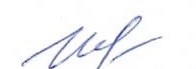 	 (должность структурного подразделения)                    (подпись)                   (Фамилия И.О.)                   (дата)Карта материально-технической базы дисциплиныЗадачи освоения дисциплины «Гимнастика»Планируемые результаты обучения по дисциплине «Гимнастика»Код результата обучения (компетенция)Задача 1. Способность к самоорганизации и самообразованию	Знать: 1. основы практической самоорганизации рабочего времени педагога;  2. теоретические основы физического воспитания и спорта,  3. систему физического воспитания в Российской Федерации, направленное формирование личности в процессе физического воспитания,   4. средства и методы физического воспитания, общеметодические и специфические принципы физического воспитания, Уметь:    1. осваивать методы самообразования, приемы сбора, анализа, систематизации и обобщения информации, использования знаний в практической деятельности;   2. применять на практике знания в области физической культуры;    3. разрабатывать учебные планы и программы конкретных занятий;    4. проводить профилактику травматизма, оказывать первую доврачебную помощь пострадавшим в процессе занятий; У    5.реализовать систему отбора и спортивной ориентации в избранном виде спорта с использованием современных методик по определению антропометрических, физических и психологических параметров индивида         Владеть:-  1. традиционными и современными технологиями профессиональной деятельности   2.актуальными для избранного вида спорта технологиями педагогического контроля и коррекции, средствами и методами управления состоянием человека;  3.методами и средствами сбора - основными элементами теоретической и практической готовности учителя к педагогической деятельности.ОК 6ОК-8Задача 2. - Готовность поддерживать уровень физической подготовки, обеспечивающий полноценную деятельность	Знать: 1.основы теории и методики обучения двигательным действиям, теоретико-практические основы развития физических качеств2. основы теории и методики обучения двигательным действиям, теоретико-практические основы развития физических качествУметь:1. применять на практике знания в области физической культуры;2.реализовать систему отбора и спортивной ориентации в избранном виде спорта с использованием современных методик по определению антропометрических, физических и психологических параметров индивидаВладеть: 1. основами формирования двигательных действий и развития физических качеств;2. знаниями по основам теории и методики физического воспитания, используя специальную литературу3.Владеет необходимыми тестами для определения уровня физической и функциональной подготовленности 4.Владеет навыками повышения своей физической подготовленности, совершенствования спортивного мастерстваОК 6ОК-8Наименование дисциплин, изучение которых опирается на данную дисциплинуКафедра Предложения об изменениях в дидактических единицах, временной последовательности изучения и т.д.Принятое решение (протокол №, дата) кафедрой, разработавшей программуМодули. Наименование разделов и темВсего час. (з.е.)ВсегочасовАудиторных часовАудиторных часовАудиторных часовАудиторных часовВнеауди-торныхчасов\Самостоят.работаФормы и методы  контроляМодули. Наименование разделов и темВсего час. (з.е.)ВсегочасовлекцийсеминаровЛаб/прЧасы контроляВнеауди-торныхчасов\Самостоят.работаФормы и методы  контроляРаздел 1.  Гимнастика как спортивно - педагогическая дисциплина13621816Тема 1. Исторический обзор развития гимнастики2Конспектирование, устный опросТема 2. Гимнастическая терминология2        4Устный опросТема 3. Предупреждение травматизма на занятиях гимнастикой        2КонспектТема 4. Разработка и проведение комплекса общеразвивающих упражнений без предметов, с предметами      68Выполнение упражнений в отдельности и комплекса в целомТема 5. Учебная комбинация из акробатических элементов10Выполнение элементов и комбинации в целомТема 6. Сдача нормативов по ОФП2ТестированиеРаздел 2. Основы техники выполнения элементов на гимнастических снарядах и методика проведения подготовительной части урока310843668Тема 7. Методика обучения элементов на гимнастических снарядах410Анализ техники выполнения, конспектирование методики обучения элементамТема 8.  Методика проведения подготовительной части урока: проведение ОРУ различными способами810Конспект подготовительной части урокаТема 9. Учебная комбинация на вольных упражнениях 48Выполнение комбинацииконспектирование методики обучения элементамТема 10. Учебная комбинация на коне-махах; бревне48Выполнение комбинацииконспектирование методики обучения элементамТема 11. Учебная комбинация на кольцах68Выполнение комбинации конспектирование методики обучения элементамТема 12. Техника выполнения опорного прыжка48Выполнение оп. прыжкаконспектирование методики обучения элементамТема 13. Учебная комбинация на параллельных и разновысоких брусьях68Выполнение комбинации конспектирование методики обучения элементамТема 14. Учебная комбинация на перекладине48Выполнение комбинацииконспектирование методики обучения элементамРаздел 3.  Школьный урок4144203636(экзамен)52Тема 15. Методика проведения школьного урока410Доклад с презентацией по заданной теме, изучение школьной программыТема 16. Методика проведения школьного урока в младшем школьном возрасте48Конспект, проведение урока Тема 17. Методика проведения школьного урока в среднем школьном возрасте48Конспект, проведение урокаТема 18. Методика проведения школьного урока в старшем школьном возрасте48Конспект,  проведение урокаТема 19. Педагогические наблюдения46Проведение анализа урока, пульсометрии и хронометражаТема 20. Нормативы СФП412ТестированиеТема 21. Учебная комбинация на вольных упражнениях 4Выполнение комбинации конспектирование методики обучения элементамТема 22. Учебная комбинация на коне - махах; бревне5Выполнение комбинацииконспектирование методики обучения элементамТема 23. Учебная комбинация на кольцах6Выполнение комбинации конспектирование методики обучения элементамТема 24. Учебная комбинация на перекладине6Выполнение комбинации конспектирование методики обучения элементамТема 25. Техника выполнения опорного прыжка5Выполнение прыжкаконспектирование методики обучения Тема 26. Учебная комбинация на параллельных и разновысоких брусьях6Выполнение комбинацииконспектирование методики обучения элементамНаименование дисциплиныНаправление подготовки и уровень образования(бакалавриат, магистратура, аспирантура)Наименование программы/ профиляКоличество зачетных единицГимнастикаНаправление подготовки:44.03.01   Педагогическое образованиеНаправленность (профиль) образовательной программы:Физическая культура квалификация (степень): Бакалавр8Смежные дисциплины по учебному плануСмежные дисциплины по учебному плануСмежные дисциплины по учебному плануПредшествующие: Теория и методика обучения базовым видам спорта: подвижные игры Предшествующие: Теория и методика обучения базовым видам спорта: подвижные игры Предшествующие: Теория и методика обучения базовым видам спорта: подвижные игры Последующие: Подготовка к организации и проведению физкультурно спортивных мероприятий; Теория и методика обучения базовым видам спорта: гимнастикаПоследующие: Подготовка к организации и проведению физкультурно спортивных мероприятий; Теория и методика обучения базовым видам спорта: гимнастикаПоследующие: Подготовка к организации и проведению физкультурно спортивных мероприятий; Теория и методика обучения базовым видам спорта: гимнастикаВходной КОНТРОЛЬ(проверка «остаточных» знаний по ранее изученным смежным дисциплинам)Входной КОНТРОЛЬ(проверка «остаточных» знаний по ранее изученным смежным дисциплинам)Входной КОНТРОЛЬ(проверка «остаточных» знаний по ранее изученным смежным дисциплинам)Входной КОНТРОЛЬ(проверка «остаточных» знаний по ранее изученным смежным дисциплинам)Форма работы*Количество баллов 5 %Количество баллов 5 %minmaxТестирование05ИтогоИтого05БАЗОВЫЙ РАЗДЕЛ № 1 Гимнастика как спортивно - педагогическая дисциплинаБАЗОВЫЙ РАЗДЕЛ № 1 Гимнастика как спортивно - педагогическая дисциплинаБАЗОВЫЙ РАЗДЕЛ № 1 Гимнастика как спортивно - педагогическая дисциплинаБАЗОВЫЙ РАЗДЕЛ № 1 Гимнастика как спортивно - педагогическая дисциплинаФорма работы*Количество баллов 30 %Количество баллов 30 %minmaxТекущая работаТестирование23Выполнение акробатических элементов36Письменная работа в рабочей тетради23Доклад с презентацией36Конспект ОРУ35Промежуточный рейтинг-контрольКонтрольная неделя12ИтогоИтого1425БАЗОВЫЙ РАЗДЕЛ № 2 Основы техники выполнения элементов на гимнастических снарядах и методика    проведения подготовительной части урокаБАЗОВЫЙ РАЗДЕЛ № 2 Основы техники выполнения элементов на гимнастических снарядах и методика    проведения подготовительной части урокаБАЗОВЫЙ РАЗДЕЛ № 2 Основы техники выполнения элементов на гимнастических снарядах и методика    проведения подготовительной части урокаБАЗОВЫЙ РАЗДЕЛ № 2 Основы техники выполнения элементов на гимнастических снарядах и методика    проведения подготовительной части урокаФорма работы*Количество баллов 30 %Количество баллов 30 %minmaxТекущая работаКонспекты лекций34Анализ техники выполнения элементов46Выполнение учебных комбинаций68Конспект подготовительной части урока24Конспектирование методики обучения элементам24Промежуточный рейтинг-контрольКонтрольная неделя - тестирование24ИтогоИтого1930БАЗОВЫЙ РАЗДЕЛ № 3 Школьный урок БАЗОВЫЙ РАЗДЕЛ № 3 Школьный урок БАЗОВЫЙ РАЗДЕЛ № 3 Школьный урок БАЗОВЫЙ РАЗДЕЛ № 3 Школьный урок Форма работы*Количество баллов 30 %Количество баллов 30 %minmaxТекущая работаКонспекты лекций12Доклад с презентацией по заданной теме, изучение школьной программы35Проведение анализа урока, пульсометрии и хронометража23Конспект, проведение урока35Тестирование23Выполнение комбинаций 35Конспектирование методики обучения элементам35Выполнение задания в рабочей тетради35Индивидуальное задание35Промежуточный рейтинг-контрольКонтрольная неделя Устный опрос12ИтогоИтого2440ИТОГОВЫЙ РАЗДЕЛИТОГОВЫЙ РАЗДЕЛИТОГОВЫЙ РАЗДЕЛИТОГОВЫЙ РАЗДЕЛСодержаниеФорма работы*Количество баллов 25 %minmaxзачет35ИтогоИтого35ДОПОЛНИТЕЛЬНЫЙ РАЗДЕЛДОПОЛНИТЕЛЬНЫЙ РАЗДЕЛДОПОЛНИТЕЛЬНЫЙ РАЗДЕЛДОПОЛНИТЕЛЬНЫЙ РАЗДЕЛБазовый раздел/ТемаФорма работы*Количество балловКоличество балловminmaxБР №1 Тема №2 Индивидуальное задание35БР №2 Тема №7Индивидуальное задание35БР №3 Тема №15,19Индивидуальное задание35БР №4,5 Тема №28Индивидуальное задание35ИтогИтог1220Общее количество баллов по дисциплине(по итогам изучения всех модулей, без учета дополнительного модуля)Общее количество баллов по дисциплине(по итогам изучения всех модулей, без учета дополнительного модуля)minmax60100Общее количествонабранных баллов*Академическаяоценка60 – 723 (удовлетворительно)73 – 864 (хорошо)87 – 1005 (отлично)УТВЕРЖДЕНОна заседании кафедрыПротокол № ____от «___»_______201___г. ОДОБРЕНОна заседании научно-методического совета специальности (направления подготовки)Протокол № ____от «___»________201____г. КомпетенцияЭтап формирования компетенцииДисциплины, практики, участвующие в формировании компетенцииТип контроляОценочное средство/КИМыОценочное средство/КИМыКомпетенцияЭтап формирования компетенцииДисциплины, практики, участвующие в формировании компетенцииТип контроляНомерФормаОК-6Способность к самоорганизации и самообразованиюОриентировочныйФилософия. Информационная культура и технологии в образовании. Политология. Культурология. Экономика образования.Текущий контроль успеваемости1,2Написание эссе на заданную тему. рефератОК-6Способность к самоорганизации и самообразованиюКогнитивныйФилософия. Иностранный язык. Русский язык и культура речи. Информационная культура и технологии в образовании. Политология. Культурология. Экономика образования. Основы математической обработки информации. Основы научной деятельностиТекущий контроль успеваемости2,3,4,5,Подготовка презентации доклада в Power Point.Подготовка устного сообщенияКонспекты по методике проведения гимнастических упражненийОК-6Способность к самоорганизации и самообразованиюПраксиологическийФилософия. Иностранный язык. Русский язык и культура речи. Информационная культура и технологии в образовании. Политология. Культурология. Экономика образования. Основы математической обработки информации. Основы научной деятельностиПромежуточная аттестация2,3,4,5,7Составление библиографического списка по заданной теме. Составление различных видов конспектов. Выполнение учебных комбинаций на гимнастических снарядахПодготовка презентации доклада в Power Point.Подготовка устного сообщенияОК-6Способность к самоорганизации и самообразованиюРефлексивно-оценочныйФилософия. Иностранный язык. Русский язык и культура речи. Информационная культура и технологии в образовании. Политология. Культурология. Экономика образования. Основы математической обработки информации. Основы научной деятельностиПромежуточная аттестацияВопросы и задания к зачетуСдача практических тестовЗачетОК- 8Готовность поддерживать уровень физической подготовки, обеспечивающий полноценную деятельностьОриентировочныйТекущий контроль успеваемости3Написание эссе на заданную тему. рефератОК- 8Готовность поддерживать уровень физической подготовки, обеспечивающий полноценную деятельностьКогнитивныйОрганизация проектно-исследовательской деятельности школьников в окружающей средеТекущий контроль успеваемости2,3,4Подготовка презентации доклада в Power Point.Подготовка устного сообщенияКонспекты по методике проведения гимнастических упражненийОК- 8Готовность поддерживать уровень физической подготовки, обеспечивающий полноценную деятельностьПраксиологическийОрганизация проектно-исследовательской деятельности школьников в окружающей средеПромежуточная аттестация1,2,3,4Составление библиографического списка по заданной теме. Составление различных видов конспектов.Подготовка презентации доклада в Power Point.Подготовка устного сообщенияОК- 8Готовность поддерживать уровень физической подготовки, обеспечивающий полноценную деятельностьРефлексивно-оценочныйОрганизация проектно-исследовательской деятельности школьников в окружающей средеПромежуточная аттестацияВопросы и задания к зачетуСдача практических тестовВыполнение учебных комбинаций на гимнастических снарядахЗачетФормируемые компетенцииПродвинутый уровень сформированности компетенцийБазовый уровень сформированности компетенцийПороговый уровень сформированности компетенцийФормируемые компетенции(87 - 100 баллов) отлично(73 - 86 баллов) хорошо(60 - 72 баллов)* удовлетворительноОК- 6Способность к самоорганизации и самообразованиюОбучающийся на высоком уровне демонстрирует владение рациональными приемами самоорганизации и самообразования.Обучающийся на среднем	уровне использует рациональные приемы самоорганизации и самообразованииОбучающийся на удовлетворительном уровне использует рациональные приемы самоорганизации и самообразования.ОК- 8Готовность поддерживать уровень физической подготовки, обеспечивающий полноценную деятельность		Обучающийся на высоком уровне способен выполнять комплексы общеразвивающих упражнений на развитие основных физических качеств, адаптивной (лечебной) физической культуры с учетом состояния здоровья и физической подготовленности;Владеет навыками повышения своей физической подготовленности, совершенствования спортивного мастерства Обучающийся на среднем уровне владеет необходимыми тестами для определения уровня физической и функциональной подготовленностиВладеет навыками повышения своей физической подготовленности, совершенствования спортивного мастерстваОбучающийся на удовлетворительном уровне владеет основами формирования двигательных действий и развития физических качеств;Владеет знаниями по основам теории и методики физического воспитания, используя специальную литературуКритерии оцениванияКоличество баллов(вклад в рейтинг)Разнообразие подобранных источников (книги одного и более авторов, статьи, многотомные издания и т.д.)3Соответствие подобранных источников заданной теме2Правильность оформления библиографического описания подобранных источников5Максимальный балл10Критерии оцениванияКоличество баллов(вклад в рейтинг)Составлены все виды конспектов2Точность определения характерных особенностей различных видов конспектов5Степень раскрытия содержания конспектируемой статьи3Максимальный балл10Критерии оцениванияКоличество баллов(вклад в рейтинг)Соответствие презентации техническим требованиям к оформлению слайдов2Адекватное количество/соотношение различных видов информации, представленной в презентации3Качество структурирования содержания презентации2Глубина раскрытия содержания заявленной темы3Максимальный балл10Критерии оцениванияКоличество баллов(вклад в рейтинг)Композиционная стройность, полнота и логичность изложения3Высказывание разных точек зрения, собственных взглядов на проблему3Грамотность и выразительность речи2Эмоциональность и саморегуляция во время выступления2Максимальный балл10Критерии оцениванияКоличество баллов(вклад в рейтинг)Владение современной терминологией3Владение методикой проведения3Правильность выполнения тестов  в целом2Точность исполнения техники каждого теста2Максимальный балл10Критерии оцениванияКоличество баллов(вклад в рейтинг)Владение современной терминологией2Владение методикой проведения3Правильность выполнения комплексов  в целом3Точность исполнения техники каждого упражнения2Максимальный балл10Критерии оцениванияКоличество баллов(вклад в рейтинг)Владение современной терминологией1Владение методикой обучения3Правильность выполнения комбинации  в целом3Точность исполнения техники каждого упражнения3Максимальный балл10 Наименование Наличие место/ (кол-во экз.)Количество экземпляров / точка доступаОсновная литератураПетров, Павел Карпович. Методика преподавания гимнастики в школе [Текст] :учеб. длястуд. высш. учеб. заведений / Петров П. К. - М. : ВЛАДОС, 2000. - 448 с.АНЛ(3), ЧЗ(2), АУЛ(2)7Гимнастика [Текст] :учебник для студентов высших учебных заведений / М. Л. Журавин [и др.] ; ред.: М. Л. Журавин, Н. К. Меньшиков. - 4-е изд., испр. . - М. :Академия, 2006. - 445 с. : ил. - (Высшее профессиональное образование).ЧЗ(3), АНЛ(1),АУЛ(20), ИМЦ ФФКиС(2)26Евсеев, С.П. Теория и организация адаптивной физической культуры : учебник / С.П. Евсеев. - Москва : Спорт, 2016. - 616 с. : ил. - Библиогр. в кн. - ISBN 978-5-906839-42-8 ; То же [Электронный ресурс]. - URL: http://biblioclub.ru/index.php?page=book&id=454238ЭБС «Университетская библиотека онлайн»Индивидуальный неограниченный доступДополнительная литератураВетрова, Ирина Владимировна. Гимнастика с методикой преподавания в адаптивной физической культуре [Электронный ресурс] : учебное пособие / И. В. Ветрова. - Электрон.дан. - Красноярск : КГПУ им. В. П. Астафьева, 2014. - 494 с. - . - Режим доступа: http://elib.kspu.ru/document/30163. ЭБС КГПУИндивидуальный неограниченный доступСамостоятельнаяработастудентовфакультетовфизическойкультурыподисциплинампредметнойподготовки [Текст] : учеб. Пособие для студ. высш. пед. учеб. заведений / И. М. Туревский, Ж. К. Холодов, В. С. Кузнецов и др.;Подред. И. М. Туревского. - М. : Академия, 2003. - 319 с.ЧЗ(1), АНЛ(1), ИМЦ ФФКиС(1), АУЛ(10)13                       Интернет-ресурсы:Научная библиотека КГПУ им. В.П. Астафьеваhttp://library.kspu.ru/свободныйПортал учебных ресурсов КГПУ им. В.П. Астафьеваhttp://edu.kspu.ru/свободныйФедеральное агентство по образованию РФ Министерства образования и науки РФ (РОССОБРАЗОВАНИЕ).http://минобрнауки.рф/свободныйФедеральный портал РОССИЙСКОЕ ОБРАЗОВАНИЕ http://www.edu.ruсвободныйНаучная библиотека КГПУ им. В.П. Астафьеваhttp://library.kspu.ru/свободныйУчебно-методическое обеспечение для самостоятельной работыФедорова, Марина Юрьевна. Нормативно-правовое обеспечение образования [Текст] : учебное пособие / М. Ю. Федорова. - М. : Академия, 2008. - 192 с. - (Высшее профессиональное образованиеЧЗ(1), АУЛ(11), АНЛ(3)15Информационные справочные системыElibrary.ru. [Электронный ресурс]. - Электронная библиотечная система: база данных содержит сведения об отечественных книгах и периодических изданиях по науке, технологии, медицине и образованию / Рос.информ. порталю – Москва, 2000. – Режим доступа: http://elibrary.ruhttp://elibrary.ruсвободныйРоссийская государственная библиотекаhttp://www.rsl.ruсвободныйГарант [Электронный ресурс]: информационно-правовое обеспечение: справочная правовая система. – Москва, 1992.Научная библиотека (1-02)Локальная сеть вузаEastView : универсальные базы данных [Электронный ресурс] :периодика России, Украины и стран СНГ. – Электрон.дан. – ООО ИВИС. – 2011 - .https://dlib.eastview.comИндивидуальный неограниченный доступАудиторииОборудование (наглядные пособия, макеты, лабораторное оборудование, компьютеры, интерактивные доски, проекторы, информационные технологии, программное обеспечение и пр.)Спортивный зал гимнастики (Перенсона 7)видеопроекторэкранкомпьютер с выходом в Интернетдоскаэлектронный банк учебных материаловВидео-комплекс (видеомагнитофон, телевизор)Комплект наглядных пособийМузыкальный центрКовер гимнастическийКонь/махиКольцаКонь (опорный прыжок)Гимнастические козлыБрусья (параллельные)Брусья (разновысокие)СтоялкиПерекладинаБревноГимнастические мостыТренажерГимнастические скамейкиГимнастическая стенкаМатыКубыМячиОбручиСкакалкиГимнастические палкиФортепианоХореографический станок